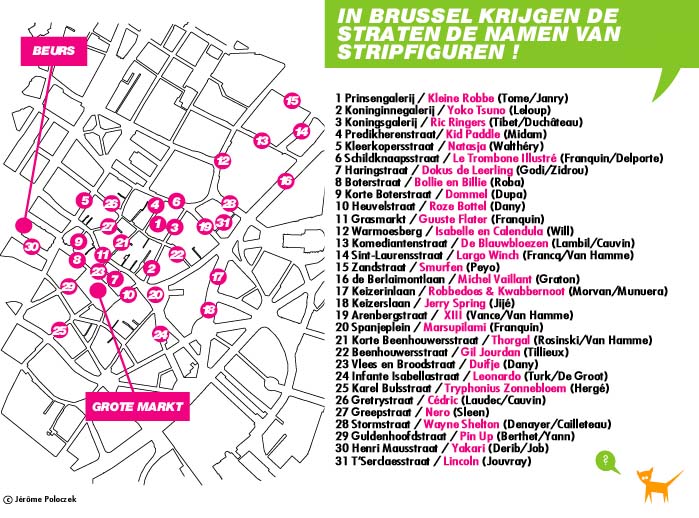 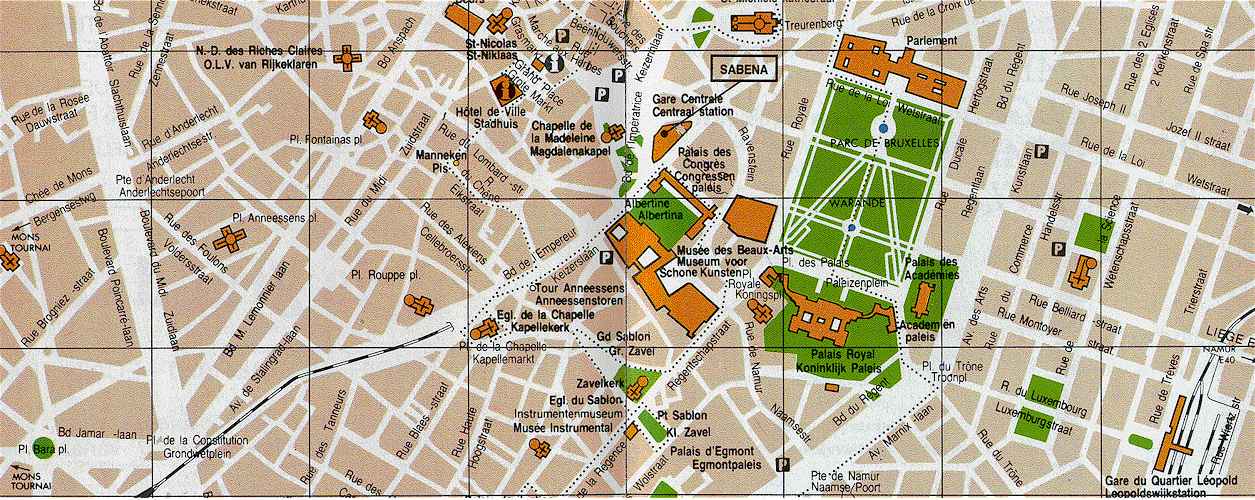 Lijst met stripmuren in BrusselTekenaarPersonageAdresHergéKuifje in AmerikaZuidstationGeluckDe KatZuidlaanGeertsJojoPierremansstraatMitacqDe beverpatrouilleBlaesstraat 200RobaBollie en BillieVossenstraatVerron en YannGovert SuurbierKapucijnenstraatJijéBlondie en BlinkieKapucijnenstraatHergéKwik en FlupkeHoogstraatStuff en JanryOh! Lieve HemelMinimenstraat 96WillIsabel en CalendulaMaagdenstraatDupuy & BerberianJohanBogaardenstraatDanyRoze BottelEikstraatHergéKuifjeStoofstraatTibet & DuchâteauRik RingersBijstandsstraatCarinVictor SackvilleKolenmarktSchuitenDe DoorgangKolenmarktFrank PéRagebolKolenmarktSleenNeroSint-GorikspleinGoscinny en UderzoAsterix en ObelixWashuisstraatMorrisLucky LukeWashuisstraatBob de MoorCori de ScheepsjongenFabriekstraatHermanDe dromen van NickFabriekstraatTaymans & WeselCaroline BaldwinKruitmolenstraatYslaireDe AartsengelKartuizersstraatJacobsBlake en MortimerHopstraatDupaDommelVlaamsesteenwegColman & DesbergBilly the CatOppemstraatVandersteenSuske en WiskeLakensestraatJohan de MoorDe KoeHotel Sleepwell Dambordstraat 23FranquinGuust FlaterSchildknaapstraatStandbeeld Guust FlaterPachecolaanMariniDe SchorpioenTreurenbergChalandDe Jonge AlbertCellebroersstraatPrattCorto MalteseRuimingskaaiJean Van HammeXIIIPhilippe de ChampagnestraatRoger LeloupYoko TsunoNieuwland